Publicado en Madrid el 16/11/2018 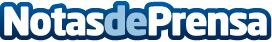 ScanSnap alcanza los 5 millones de unidades comercializadas en todo el mundoPFU (EMEA) Limited, de Fujitsu, ha celebrado el hito durante el Fujitsu Forum en MunichDatos de contacto:Axicom Spain+34 91 661 1737Nota de prensa publicada en: https://www.notasdeprensa.es/scansnap-alcanza-los-5-millones-de-unidades_1 Categorias: Hardware Software Recursos humanos Consumo http://www.notasdeprensa.es